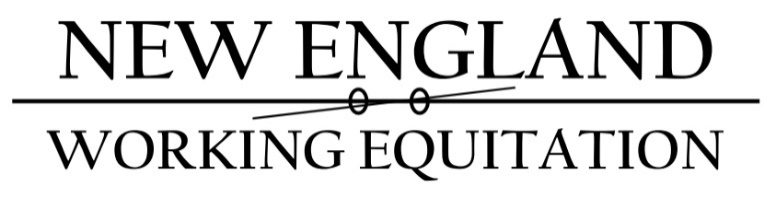 2021 Membership ApplicationJoining NEWE supports efforts to bring Working Equitation to our area. Membership is $25 for 2021. Please include all your information below and include a check made out to New England Working Equitation, Inc. Mail your application and check to Kat Waters PO Box 230 Perkinsville, VT 05151Is this a membership renewal or a brand new member? Circle One: 	Renew!		Newbie!Name:Address:Email:Phone:What Working Equitation related activities are you interested in?Introductory ClinicsSkill Advancement ClinicsSchooling ShowsRated ShowsVolunteeringShow ManagementThank you so much for your time and for your support of NEWE!